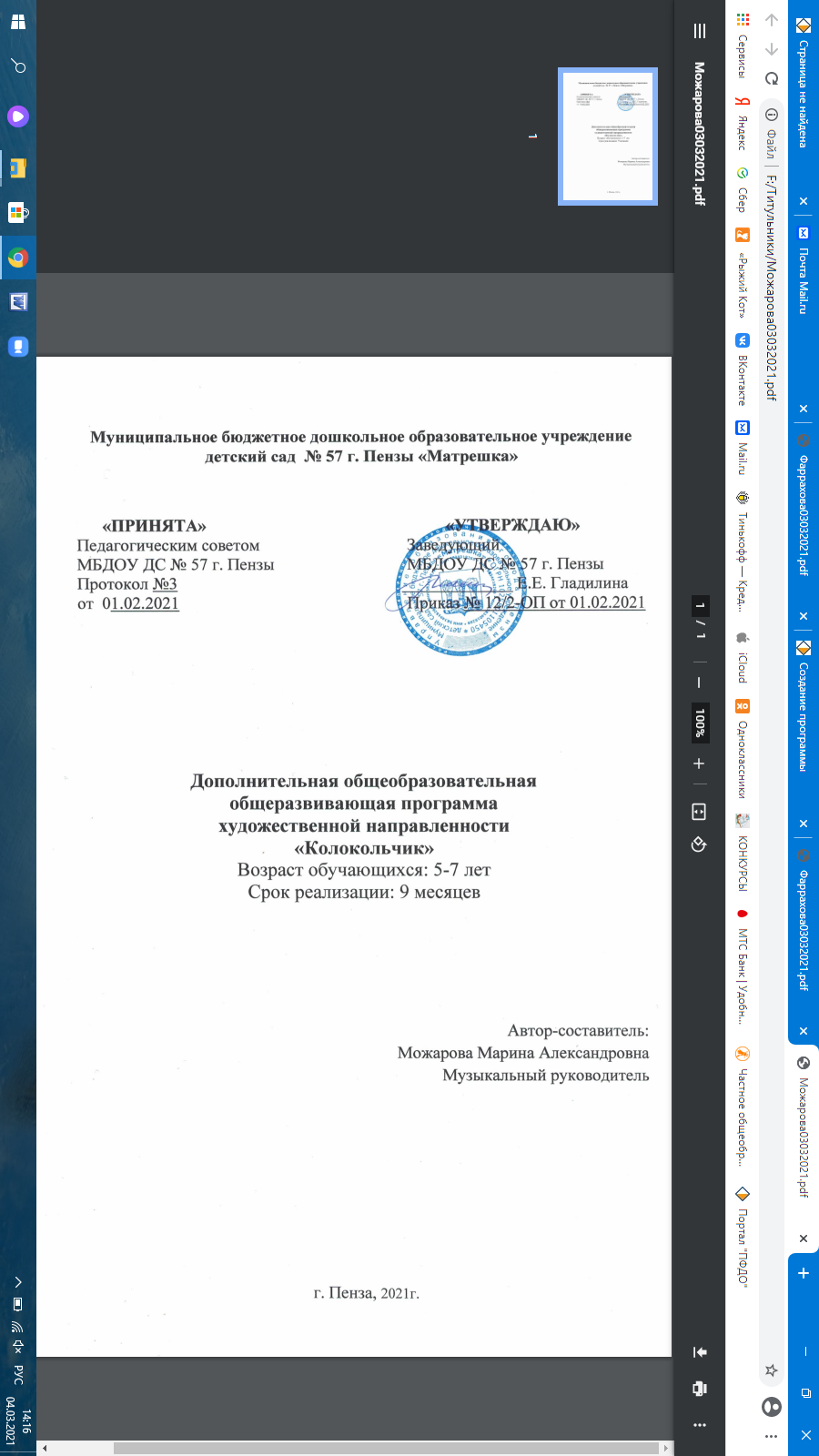 Информационная картаПояснительная запискаДополнительная общеобразовательная общеразвивающая программа «Колокольчик» по содержанию является художественно-эстетической социально-педагогической, по уровню освоения – ознакомительной; по форме организации - очной, групповой, по степени авторства –модифицированная Модифицированная программа «Колокольчик» апробирована и реализуется в течение 7 лет на базе   МБДОУ ДС № 57 г. Пензы.Программа разработана в соответствии с действующими нормативно - правовыми документами:Указ Президента Российской Федерации от 07.05.2012 г. № 599 «О мерах пореализации государственной политики в области образования и науки»; Федеральный Закон РФ от 29.12.2012 г. № 273 «Об образовании в РФ» (пункт 3 части 1 статьи 34, части 4 статьи 45, части 11 статьи 13); Приказ Министерства образования и науки Российской Федерации от 9 ноября 2018 г. № 196 «Об утверждении порядка организации и осуществления образовательной деятельности по дополнительным общеобразовательным программам»; «Санитарно-эпидемиологические требований к устройству, содержанию и организации режима работы образовательных организаций дополнительного образования детей», утвержденных постановлением Главного государственного санитарного врача Российской Федерации от 04.07.2014  N 41; Распоряжение Правительства  РФ  от 04.09.2014  № 1726-р «Об утверждении Концепции развития дополнительного образования детей»;  Закон Пензенской области от 4.07.2013 г. № 2413-ЗПО «Об образовании в Пензенской области»;Устав МБДОУ ДС № 57 г. Пензы, «Положение о дополнительной общеобразовательной общеразвивающей программе МБДОУ ДС № 57   г. Пензы.Краткое введение в тему программыПение – основное средство музыкального воспитания, а также наиболее доступный исполнительский вид музыкальной деятельности детей дошкольного возраста.   Голос ребенка – естественный инструмент, которым он обладает с ранних лет. Вот почему пение всё время присутствует в жизни ребенка, заполняет его досуг, помогает организовать творческие, сюжетные игры. В процессе пения у детей развиваются музыкальные способности: музыкальный слух, память, чувство ритма, расширяет общий музыкальный кругозор. Пение способствует развитию речи. Слова выговариваются протяжно, нараспев, что помогает чёткому произношению отдельных звуков и слогов. Пение объединяет детей общим настроением, они приучаются к совместным действиям.  В программу заложена идея приобщения детей к вокальной культуре с помощью знакомства с основами вокально-хоровых навыков.  Программа поможет детям достигнуть хороших результатов в постановке певческого голоса, овладение пением в микрофон с инструментальной фонограммойАктуальностьВ сегодняшней практике музыкального воспитания в детском саду педагоги не занимаются постановкой детских певческих голосов. Занятия с детьми по пению в большинстве случаев сводятся к разучиванию песен и исполнению их под фонограмму. Родители же больше внимания отводят развитию речи детей, не понимая определенной связи между этими проблемами. Отмеченные проблемы певческого воспитания дошкольников говорят о необходимости специальных занятий с детьми дошкольного возраста, связанных с постановкой певческого голоса, о влиянии этих занятий на здоровье ребенка, на его общее музыкальное развитие.    	Данная программа  позволяет: - ориентировать  на развитие творческого потенциала и музыкальных способностей воспитанников соразмерно личной индивидуальности; - включать в занятия артикуляционную, дыхательную, пальчиковую гимнастику; - использовать игровые задания, что повышает мотивацию детей к занятиям, развивает их познавательную активность; - для воспитанников с яркими вокальными данными предусмотрена индивидуальная работа.Отличительные особенности данной программы от уже существующих программ в этой области заключаются в том, что специфика предполагаемой деятельности обусловлена учетом индивидуальных и возрастных особенностей детей, их потенциальных возможностей и способностей. На практических занятиях по программе используются: элементы дыхательной гимнастики А. Стрельниковой, фонопедические упражнения В.В Емельянова, речевые игры, музыкальные пальчиковые игры, игровое распевание, музыкальные хороводные и дидактические игры, инсценирование песен, пение с движением, игра на детских музыкальных инструментах.Данная программа является начальным этапом в целостном обучении детей вокальному искусству. Программа состоит из отдельных тематических разделов, но в связи со спецификой обучения, границы их сглажены. Репертуарный план ориентирован на возрастные особенности обучающихся.Педагогическая целесообразность программы.           Программа обеспечивает формирование у детей основ певческой деятельности и совершенствование специальных вокальных навыков: певческой установки, звукообразования, певческого дыхания, артикуляции, ансамбля; координации деятельности голосового аппарата с основными свойствами певческого голоса, слуховые навыки.        Со временем пение становится для ребенка эстетической ценностью, которая будет обогащать всю его дальнейшую жизнь.Цель программы:формирование исполнительских вокальных умений и навыков, развитие творческой личности ребёнка.Задачи:      Обучающие:формировать у детей певческие и исполнительские навыки (пение естественным голосом, певческое дыхание, точное интонирование, напевность, чёткую дикцию, правильную артикуляцию);формировать мелодический слух;знакомить детей со средствами музыкальной выразительности (лад, тембр, темп, динамика, высота звука);пополнять общие знания детей в области музыки (народной, современной, детской); применять игровую и театрализацию деятельность в постановке песен и для создания образа в песне;предоставлять возможность для творческой самореализации личности воспитанников.        Развивающие:развивать вокальные и музыкальные способности детей (звуковысотный, тембровый и ритмический слух);способствовать речевому развитию детей  (дикция, артикуляция).Воспитательные:воспитывать нравственные качества детей (доброта, отзывчивость, толерантность, уважение к старшему поколению, любовь к окружающему миру);воспитывать патриотические чувства, уважение к культурным традициям. Адресат программыДанная образовательная программа рассчитана на детей  5 - 7 лет.Сроки реализации образовательной программы 9 месяцев (сентябрь-май). Особенности слуха и голоса детей 5 – 6 лет        	На шестом году жизни дети имеют уже некоторый музыкальный опыт. Общее развитие на шестом году жизни, совершенствование процессов высшей нервной деятельности оказывают положительное влияние на формирование голосового аппарата и на развитие слуховой активности.    Однако голосовой аппарат по-прежнему отличается хрупкостью и ранимостью. Гортань с голосовыми связками еще недостаточно развиты.  Связки короткие. Звук очень слабый. Он усиливается резонаторами. Грудной (низкий) резонатор развит слабее, чем головной (верхний), поэтому голос у детей 5-6 лет несильный, хотя порой и звонкий. Следует избегать форсирование звука, во время которого у детей развивается низкое, несвойственное им звучание. Дети могут петь в диапазоне ре-до2. Низкие звуки звучат более протяжно, поэтому в работе с детьми надо использовать песни с удобной тесситурой, в которых больше высоких звуков. Удобными являются звуки ми - фа-си. В этом диапазоне звучание естественное, звук до первой октавы звучит тяжело, его надо избегать.  Особенности слуха и голоса детей 6 - 7 летУ детей этого возраста достаточно развита речь, они свободно высказывают свои суждения по содержанию песни, оценивают свое пение и пение товарищей. У детей 7-го года жизни появляется способность активного мышления. Они более самостоятельны и инициативны во время обучения. Интенсивно развивается их музыкальное восприятие, оно становится целенаправленным. Дети могут самостоятельно определить характер музыки, изменение динамики, смену темпов в пении, направление движения мелодии, поступенное и скачкообразное понижение и повышение звуков; свободно различают звуки по высоте и длительности; укрепляется, становится более устойчивой вокально – слуховая координация. В работе по пению с детьми этого возраста следует учитывать не только психические, но и физические особенности развития ребенка.      Голосовые мышцы у детей еще не совсем сформированы, певческое звукообразование происходит за счет натяжения краев связок, поэтому форсированное пение следует исключить. Крикливость искажает тембр голоса, отрицательно влияет и на выразительность исполнения. Надо учить детей петь, не напрягаясь, естественным светлым звуком, и только в этом случае у них разовьются правильные вокальные данные, в голосе появиться напевность, он станет крепким и звонким.Огромную роль в звукообразовании играет певческое дыхание. У детей 6-7 лет увеличивается объем легких, дыхание становиться более глубоким, это позволяет педагогу использовать в работе песни с более длинными музыкальными фразами. У детей расширяется диапазон (до – ре). Дети правильно интонируют мелодию.Уровни освоения программы        Режим проведения занятий соответствует возрасту учащихся.Особенности организации образовательного процесса Дети принимаются по заявлению от родителей.Формы занятий- репетиции;-практическое занятие (разучивание песен, музыкальная грамота);- занятие - игра;- занятие – постановка (отработка концертных номеров)- занятия – концерт.Планируемый результат по годам обученияК концу  года дети должны обладать следующими знаниями, умениями и навыками:знать/понимать: • строение артикуляционного аппарата; • особенности и возможности певческого голоса; • гигиену певческого голоса;  понимать по требованию педагога слова – петь «мягко, нежно, легко»; уметь: • правильно дышать: делать небольшой спокойный вдох, не поднимая плеч; • петь короткие фразы на одном дыхании; • в подвижных песнях делать быстрый вдох; • петь без сопровождения отдельные попевки и фразы из песен; • петь легким звуком, без напряжения; • выразительно, осмысленно, в спокойном темпе хотя бы фразу с ярко выраженной конкретной тематикой игрового характера;• вовремя начинать и заканчивать пение, правильно вступать, слушать паузы, четко и ясно произносить слова – артикулировать при исполнении• достаточно чисто интонировать контрастные звуки по высоте;• передавать несложный ритмический рисунок хлопками, в движении, игрой на инструментах;• различать по тембру музыкальные инструменты;• различать громкую и тихую музыку;• различать звуки по длительности и по высоте;• отличать на слух правильное и неправильное пение;• определять характер песни.Способы проверки результатов освоения программыДля отслеживания результативности образовательного процесса в течение года используются следующие этапы контроля:- начальный (сентябрь): мониторинг музыкальных способностей по Б.М. Теплову;- текущий (в течение всего учебного года): наблюдение, игра;- промежуточный (по изучаемым темам, разделам и др.) тематическое занятие, развлечение, праздник и др.- итоговый (апрель-май): концерт, открытое занятие.Учебно-тематический планСодержание программы. Вводное занятие (1 час)- Знакомство с воспитанниками. - Объяснение целей и задач по работе вокального кружка.- Мониторинг развития музыкальных способностейРаздел I. Пение как вид музыкальной деятельности (36 ч)1.1. Строение голосового аппарата. Охрана певческого голоса (2 ч)Пение как вид музыкально- исполнительской деятельности.Основные компоненты системы голосообразования: дыхательный аппарат, гортань, голосовые связки, артикуляционный аппарат.Певческий голос и его охрана.Нарушения правил охраны детского голоса: форсированное пение; несоблюдение возрастного диапазона и завышенный вокальный репертуар; неправильная техника пения.Техника безопасности, включающая профилактику и заболевания голосовых связок.1.2. Сольное и ансамблевое пение (2 ч)Общее понятие о солистах, вокальных ансамблях (дуэтах, трио), хоровом пении.Понятие об ансамблевом (слаженном) пении.Виды коллективного исполнительства: пение хором в унисон, ансамблем (подгруппами), при включении солистов в хор, пение a capella, под аккомпанемент и инструментальную фонограмму.1.3. Певческая установка. Звукообразование. Певческое дыхание (3 ч)Теория (1 ч):Понятие о певческой установкеПравильное положение корпуса, шеи и головы.Пение в положение «сидя» и «стоя».Мимика лица при пении.Положение рук и ног в процессе пения.Система в выработке навыка певческой установке и его постоянного контроля.Практика (2 ч): Звукообразование.Образование голоса в гортани; атака звука (твёрдая, мягкая, придыхательная;) движение звучащей струи воздуха; образование тембра.ИнтонированиеТипы звуковедения: легато и нон легато.Певческое дыхание.Вдыхательная установка, «зевок».Воспитание чувства «опоры звука» на дыханииПение упражнений на crescendo b diminuendo с паузами.Работа над певческим дыханием в специально подобранных упражнениях по методике А. Н. Стрельниковой1.4. Дикция и артикуляция (3 ч)Теория (1 ч): Понятие о дикции и артикуляцииПрактика (2 ч):Положение языка и челюсти при пении; раскрытие рта.Соотношение положения гортани и артикуляционных движений голосового аппарата.Развитие навыков резонирования звука.Соотношение дикционной чёткости с качеством звучания. Формирование гласных и согласных звуков.1.5. Вокальные упражнения и музыкально речевые игры (5 ч)Теория (1 ч): комплекс вокальных упражнений для развития певческого голоса.Практика (4 ч):Упражнения на укрепление примарной зоны звучания детского голоса; выравнивание звуков в сторону их «округления»; пение в нюансе mf для избежания форсирования звука.Знакомства с фонопедическим методом постановки голоса по системе В. В. Емельянова. основные положения.Упражнения на сочетание различных слогов – фонем.Усиление резонирования звука.Метод аналитического показа с ответным подражанием услышанному образцу.Пение упражнений с сопровождением музыкального инструмента и без.Формирование певческих навыков: мягкой атаки звука, звуковедение легато при постепенном выравнивании гласных звуков; свободного движения артикуляционного аппарата; естественного вдоха и постепенного удлинения дыхания.Унисонные упражненияМузыкально-речевые игры и упражнения по принципу педагогических концепций Карла Орфа.Обучение детей при выполнении упражнений сопровождать их выразительной мимикой, жестами.Развитие чувства ритма, дикции, артикуляции, динамических оттенков.1.6. Вокальная работа над репертуаром (практика 17 ч)Выбор репертуара и его соответствие возрастным и голосовым особенностям дошкольников.Работа над мелодическими и ритмическими трудностями в произведении. Строение и куплетная форма песни.Применение различных певческих методик и современных технологий (игровая, личностно- ориентированная, моделирование) для более глубокого проникновения в музыкальный образ или содержание песни. Работа над выразительным исполнением песенного репертуара. 1.7. Итоговое мероприятие Практика (3 ч):Выступление воспитанников на осеннем утреннике (текущий контроль), досуге с родителями «День матери» (промежуточный контроль) и концерте для родителей (итоговое мероприятие).Раздел II. Основы музыкальной грамоты (5 ч).2.1. Звуковысотность. Ноты. Длительность звуков (теория 1 ч)Понятие о высоких и низких звуках.Знакомство с нотами. Расположение их на нотном стане.Долгие и короткие звуки.Практика (1 ч):Упражнения – игры на определение высоты звука.Упражнение –песенка про ноты и их расположение.Упражнения – игры на определение длительности звука.2.2. Средства музыкальной выразительности: мелодия, ритм, лад, интонация, темп, динамика, тембр (теория 1ч): Знакомство с основными средствами музыкальной выразительности. Объяснение музыкальных терминов. мелодия (ведущий основной голос в музыке); ритм (чередование коротких и длинных звуков); лад (определённая последовательность звуков) и виды лада (мажор-минор); интонация (выразительность исполнения) и виды интонации: речевая и музыкальная; темп (скорость движения музыки); динамика (громкость звучания музыки); тембр (окраска звука).Практика (1 ч): Упражнения – игры на усвоения основных средств музыкальной выразительности2.3. Итоговое мероприятие (практика: 1ч): Проведение мастер –класса с детьми в своём детском саду с применением музыкально- дидактических игр, пособий, оборудования и музыкальных инструментов. Раздел III. Слушание музыкальных произведений3.1. Музыкальные жанры (теория 1ч)Понятие о разных музыкальных жанрах (песня, танец, марш)Сочетание жанров: песня-марш, песня-танецПрактика (1ч)Слушание, определение на слух, игра «Музыкальные стульчики», дидактические игры на определение жанровВиды песен: народная, классическая, современная, детская.  (теория 1ч): Народная песня и её особенности: слоговой распев, особенности лада и ритма; Слушание оригинальных народных песен без сопровождения и с аккомпанементом; Знакомство с классическим музыкальным репертуаром для детей («Детские альбомы разных композиторов); Знакомство с произведениями современных отечественных композиторов (В. Шаинский, Б. Савельев, Г. Гладков и др.); Итоговое мероприятия (практика 1ч):Разучивание и исполнение народных песен сольно и ансамблем;Освоение классического репертуара для детей;Пение в сочетании с пластическими движениями, с маршем или элементами актёрской игры    Раздел IV. Музыкальные игры (13ч)Подвижные музыкальные игры (практика 2,5ч) Пальчиковые музыкальные игры (практика 2,5ч)Музыкально-дидактические игры (практика 2,5ч)    Игра на музыкальных инструментах теория(1ч): Знакомство с детскими музыкальными инструментами Практика 3 ч:Практика игры на ксилофоне и металлофонеИгра в детском шумовом оркестреИтоговое мероприятия: Развлечение «Мы играем и поём» с использование выученных игр, песен, пьес для детского шумового оркестра.Раздел V. Концертно- исполнительская деятельность (3ч)5.1. Репетиции (практика 2 ч):Обсуждение, анализ в ходе репетиции.Работа с микрофоном.Работа над выразительным исполнением песен 5.2. Итоговое мероприятие (практика 1 ч):Отчётный концерт.Выступление солистов и вокальной группы (дуэт, трио, ансамбль) перед детьми и родителями детского сада.Содержание тематического планирования может видоизменяться в связи с проведением мероприятий внутри детского садаУсловия реализации программыВ детском саду имеется отдельный оборудованный малый музыкальный зал для проведения занятий по дополнительному образованию.Учебно – наглядный материалМузыкально – дидактические игры и пособияМетодическое обеспечение образовательного процессаМетодическое обеспечение дополнительной образовательной программы основывается на материалах учебника: 1. Абелян Л.М. Как Рыжик научился петь, М. «Советский композитор», 1989 г. 2. Бочев Б. Эмоциональное и выразительное пение в детском хоре. Развитие детского голоса. -М., 19633. Картушина М.Ю. Вокально-хоровая работа в детском саду. – М.: Издательство «Скрипторий 2003», 2010. 4. Мерзлякова С. И. Учим петь детей 5-6 лет. Песни упражнения для развития голоса. – М.: ТЦ Сфера, 20145. Мерзлякова С. И. Учим петь детей 6-7 лет. Песни упражнения для развития голоса. – М.: ТЦ Сфера, 20146. Авторский сборник песенок- попевок, упражнений и музыкальных игр.Методические разработки и планы – конспекты занятий, методические указания и рекомендации к практическим занятиям;дидактические материалы.Работа с родителями                                            Список литературыНотные издания1. Абелян Л. Песни, игры, танцы, шутки для моей малютки.- М.: Советский композитор, 1990.2. Антология советской детской песни. М: Музыка, 1987. Вып. 2.3.  Барабошкин А. Сольфеджио для 1-5 кл. М.: Музыка, 19884. Бекена С.   Праздники в детском саду. – М.: Просвещение, 19905.Ветлугина Н. Музыка в детском саду, вып. 5 – М.: 1966.6.Ивенсен. М.: Музыка, 1966. 15.Солнечные лучики. Песни на стихи В.Семернина. М.: Сов. композитор.7. Котляревская  М. Сольфеджио. – М.: Музыка, 1995. 8. Орлова Т. Учите детей петь.- М.: Просвещение, 1988.9. О чем поют птицы. Песни на стихи П. Барто. М.: Сов. композитор. 198410. Песни для малышей. М.: Музыка, 1989.11. Стоклицкая Т. 100 уроков сольфеджио для малышей. - М.: Музыка, 1998.12. Скворушка прощается. Детские песни советских композиторов на стихи      М.199813.Твои любимые песни. М,: Сов. композитор, 1991. Вып. 3.      14. Шаинский В. Песни для детей. М.: Музыка, 1989.Литература для педагога1.Багадуров В.А. Воспитание и охрана детского голоса. Сб. статей. – М., 1953.2. Варламов А.Е.. Вокальная педагогика. – М., 1953.3. Вербов А.М. Техника постановки голоса.– М., 1961.4. Вербовая Н.П., Головина О.М. Искусство речи. – М., 1977.5. Виноградов К.П. Работа над дикцией // Витт Ф. Практические советы обучающимся пению. – Л., 1968.6. Гарсия М. Школа пения. –  М., 1957.7. Гембицкая Е.Я. Обучение мальчиков в хоре. – М., 1960.8. Глинка М.И. Управления для усовершенствования голоса. – М., 1950.9. Дмитриев Л.Б. Голосовой аппарат певца. – М., 196410. Емельянов В.В. Развитие голоса. Координация и тренинг – СПб:Издательство «Лань», 2000 – 192 с.11. Краевая Л.В., Равикович Л.Л. Вокальная работа в детском хоре – М: Издательский центр «Академия», 2002 – 82 с.12. Кабалевский Д.Б. Программа по музыке в общеобразовательной школе. – М., 1982.13. Малинина Е.М. Вокальное воспитание детей. – М., 1967.14. Менабени А.Г. Методика обучения сольному пению. – М., 1987.15. Михайлова М.А. Развитие музыкальных способностей детей. Популярное пособие для родителей и педагогов – Ярославль: Академия развития, 1997 – 240 с.16. Николаева Е.П. Первые шаги к выразительному исполнению – Музыка в школе, 1990/2 – 48 с.17. Назаренко И.К. Искусство пения. – М., 1968.18. Рост З.Я. Музыкально-дидактические игры для детей дошкольного возраста: Пособие для музыкальных руководителей – М: Айрис-пресс, 2004 – 64 с.19. Смолина Е.А. Современный урок музыки: Творческие приемы и задания – Ярославль: Академия развития, 2006 – 240 с.20. Огороднов Д. Музыкально – певческое воспитание детей в общеобразовательной школе: Методическое пособие – 3 издание – Киев: Музыкальная Украина, 1989 – 165 с.21. Огороднов Д., Панасюк И. О методике комплексного музыкально-певческого воспитания детей в общеобразовательной школе – Музыка в школе, 1989/ 2 – 18 с.22. Осеннева М.С., Безбородова Л.А. Методика музыкального воспитания младших школьников – М: Издательский центр «Академия», 2001 – 368 с.23. Образовательные программы школы дополнительного образования детей: Сборник программ /Под ред. Артеменковой Т.А.; Красноярский научно-учебный центр кадров культуры – Красноярск, 2001 – 116 с.24. Подольская В. О Неждановой Антонине Васильевне. – М., 1964.25. Садовников И. Орфоэпия в пении. – М., 1958.26. Стулова Г.П. Развитие детского голоса. – М., 199227. Учите детей петь: песни и упражнения для развития голоса у детей 5-6 лет: Пособие для воспитателей и музыкальных руководителей / Сост. Орлова Т.М. – М: Просвещение, 1986 -144 с.28. Эстетическое воспитание и развитие детей дошкольного возраста / Под ред. Дубровская Е.А., Казакова Т.Г. – М: Издательский центр «Академия», 2002 – 256 Литература для детей и родителей. Н. Алексеева. «Игровое сольфеджио». М. «Просвещение», ., 60 с.. Н. Алексеева. «Музыкальная азбука». М. «Просвещение», 2000.г., 64 с.3. Н. А. Ветлугина «Музыкальный букварь» М «Музыка», 1988г., 110 с.4. В. А. Горянин. «Мои игрушки». Песни, стихи А. Барто, «Советский композитор», . 32 с.5. Т. А. Ладыженская. «Речевые уроки» М «Просвещение» 1995г.. 159 с. 6. Ж.  Металиди, А. Перцовская. «Мы играем, сочиняем и поем». Ленинград, «Советский композитор», 1990.г., 78 с.. А. Михалкова «Развитие музыкальных способностей» музыкально-дидактическе игры, Ярославль «Академия развития», ., 240с.. А. Михалкова, Е. В. Горбина.  «Поем, играем, танцуем дома и в саду», Ярославль «Академия развития», ., 240с.9. Е. Д. Макшанцева «Детские забавы» М «Просвещение», ., 64 с.Наименование образовательного учреждения, реализующего образовательную программуМуниципальное бюджетное дошкольное образовательное учреждение детский сад № 57       г. Пензы «Матрёшка»Адрес учреждения. Пенза, ул. Ново-Казанская, 10-б; тел. 8 (841) 269-53-04                                 e-mail: detsad57@gmail.comПолное название программыДополнительная  общеобразовательнаяобщеразвивающая программа «Колокольчик»Возраст детей, на которых рассчитана программа5-7 летСрок реализации программы9 месяцевКоличество детских объединений, занимающихся по данной программе4 группыСведения об авторах (Ф.И.О., уровень квалификации, должность автора образовательной программы)Можарова Марина АлександровнаМузыкальный руководитель, высшей квалификационной категорииХарактеристика программыХарактеристика программыпо типовому признакумодифицированнаяпо основной направленностихудожественнаяпо уровню освоенияознакомительный, по образовательным областямХудожественно-эстетическое развитиепо целевым установкамразвивающая  вокальные умения и навыки, ребёнка.по формам организации содержанияОднопрофильнаяРезультаты реализации программы К концу   года дети должны обладать следующими знаниями, умениями и навыками:знать/понимать: 1. вовремя начинать и заканчивать пение, правильно вступать, слушать паузы, четко и ясно произносить слова – артикулировать при исполнении;2. достаточно чисто интонировать контрастные звуки по высоте;3.  передавать несложный ритмический рисунок хлопками, в движении, игрой на инструментах;4.  различать по тембру музыкальные инструменты;5.  различать громкую и тихую музыку;6.  различать звуки по длительности и по высоте;7.  отличать на слух правильное и неправильное пение;8.  определять характер песни.9.   строение артикуляционного аппарата; 10. особенности и возможности певческого голоса; 11. гигиену певческого голоса;  понимать по требованию педагога слова – петь «мягко, нежно, легко»; уметь: 12. правильно дышать: делать небольшой спокойный вдох, не поднимая плеч; 13. петь короткие фразы на одном дыхании; 14. в подвижных песнях делать быстрый вдох; 15. петь без сопровождения отдельные попевки и фразы из песен; 16. петь легким звуком, без напряжения; 17. выразительно, осмысленно, в спокойном темпе хотя бы фразу с ярко выраженной конкретной тематикой игрового характера. Уровень обученияОзнакомительный уровеньГод обучения1 годВозраст детей 5-7 летУровень обученияОзнакомительный уровеньГод обучения1 годЧисло занятий в неделю2Число занятий в день1Продолжительность занятия20  - 30 мин№Наименование темыВсего часовИз нихИз нихФорма аттестации№Наименование темыВсего часовТеорияПрактикаФорма аттестацииВводное занятие. Знакомство с воспитанниками. Объяснение целей и задач по работе вокального кружка.11Мониторинг музыкальных способностейРаздел I. Пение как вид музыкальной деятельностиРаздел I. Пение как вид музыкальной деятельностиРаздел I. Пение как вид музыкальной деятельностиРаздел I. Пение как вид музыкальной деятельностиРаздел I. Пение как вид музыкальной деятельностиРаздел I. Пение как вид музыкальной деятельности1.1Строение голосового аппарата. Охрана певческого голоса221.2Сольное и ансамблевое пение221.3Певческая установка. Звукообразование.Певческое дыхание3121.4Дикция и артикуляция3121.5Вокальные упражнения и музыкально речевые игры5141.6Вокальная работа над репертуаром17171.7Итоговое мероприятие33Текущий контроль и промежуточный контрольРаздел II. Основы музыкальной грамотыРаздел II. Основы музыкальной грамотыРаздел II. Основы музыкальной грамотыРаздел II. Основы музыкальной грамотыРаздел II. Основы музыкальной грамотыРаздел II. Основы музыкальной грамоты2.1 Звуковысотность. Ноты. Длительность звуков2112.2Средства музыкальной выразительности: мелодия, ритм, лад, интонация, темп, динамика, тембр 2112.3Итоговое мероприятие11Промежуточный контрольРаздел III. Слушание музыкальных произведенийРаздел III. Слушание музыкальных произведенийРаздел III. Слушание музыкальных произведенийРаздел III. Слушание музыкальных произведенийРаздел III. Слушание музыкальных произведений3.1Музыкальные жанры2113.2Виды песен: народная, классическая, современная, детская.2113.3Итоговое мероприятия11Промежуточный контрольРаздел IV. Музыкальные игрыРаздел IV. Музыкальные игрыРаздел IV. Музыкальные игрыРаздел IV. Музыкальные игрыРаздел IV. Музыкальные игры4.1Подвижные музыкальные игры334.2Пальчиковые музыкальные игры2,52,54.3Музыкально-дидактические игры2,52,54.4Игра на музыкальных инструментах4134.5Итоговое мероприятия11Текущий контроль и промежуточный контрольРаздел V. Концертно- исполнительская деятельностьРаздел V. Концертно- исполнительская деятельностьРаздел V. Концертно- исполнительская деятельностьРаздел V. Концертно- исполнительская деятельностьРаздел V. Концертно- исполнительская деятельностьРаздел V. Концертно- исполнительская деятельность5.1Репетиции225.2Итоговое мероприятия11Всего:62№ п/пНаименование оборудования1.Пианино, синтезатор2.Музыкальный центр3.Компьютер, ноутбук4.Проектор, экран5.Акустическая аппаратура6.Микрофоны7.Стол хохлома (малый, большой)8.Стулья для взрослых9.Стульчики для детей10.11.Шкафы и секции для хранения пособий и атрибутов к музыкально-театральной деятельности               Детские музыкальные инструменты12.Металлофоны13.Ксилофон14.Аккордеон детский15.Баян детский16.Арфа17.Барабан18.Бубны19.Треугольники с разной высотой звучания20.Маракасы21.Трещётка22.Румба23.Рубель24.Дудочки, свистульки25.Колотушка26.Деревянные ложки27.Колокольчики28.Погремушки29.Игрушка – самоделка (балалайки)30.Трёхступенчатая лесенка31.Семиступенчатая лесенка№ п/пНаименование материала1.Портреты российских композиторов классиков2.Портреты зарубежных композиторов3.Демонстрационные картины: по содержанию песен и пьес4.Картинки с изображением различных музыкальных инструментов5.Фланелеграф6.Султанчики7.Шапочки зверей (костюмы)8.Шапочки овощей9.Шапочки-маски (животные, насекомые, сказка «Репка» и др.10.Игрушки – би-ба-бо: кошка, собака, мышка, утка, бычок Буня и др.11.Сюжетные картинки: «Детский сад», «Школа», «Мой город, дом, страна»,  «Времена года», «Наша Армия», «День Победы»;12.«Портреты русских композиторов», «Портреты зарубежных композиторов»№ п/пНаименование пособий1.«Большие и маленькие»2. «Что делают в домике?»3.«Птица и птенчики» (песня Е.Тиличеевой)4.«Солнышко и тучка»5.«Струнные, ударные и шумовые музыкальные инструменты»6.«Сосульки»7.«Кого встретил колобок?»8.«Угадай – ка!» (животные и птицы)9.«Кто что делает?»10.«Зайцы»11.«Что это?»12.«Угадай, что играет?»13.«Узнай звуки»14.«Играем пальчиками»15.«Узнай звучание своего аккордеона»16.«Колобок»17.«Кто скорей уложит кукол спать» (Е.Тиличеева «Спите, куклы»18.«Петушок, курица, цыплёнок» (песни Е.Левкодимова)19.«Курица» (песня Е.Тиличеевой)20.«Труба» (песня Е.Тиличеевой)21.«Весёлые гармошки» (песня Е.Тиличеевой)23.«Лесные гости» (песня Е.Левкодимова «Кто как идёт» )             24.«Эхо» (песня Е.Тиличеевой)25.«Весёлые дудочки» (песня Е.Левкодимова)26.          «Угадай, на чём играю?» (песня Е.Левкодимова «Весёлые инструменты»)27.«Море»28.«Три кита музыки»29.«Мамы и детки»30.«В лесу»31.«Весёлый и грустный зайчик»32.«Облачка настроения»33.«Громко - тихо»34.«Качели»35.«Шум или музыка»36.«Волшебный мешочек»37.«Угадай, кто поёт?»40.«Игра с бубном»41.«Кто в теремочке живёт?»42.«Музыкальные загадки»43.«Матрёшки»44.«Музыкальные загадки»45.«Музыкальные лесенки»№Содержание деятельностиСроки1 «Знакомство со спецификой работы вокального коллектива».сентябрь2Об итогах прошедшего года.май3Индивидуальные встречи с родителями.в течение всего  учебного года.4Привлечение родителей  к организации и проведению   традиционных дел в коллективе.в течение всего  учебного года.